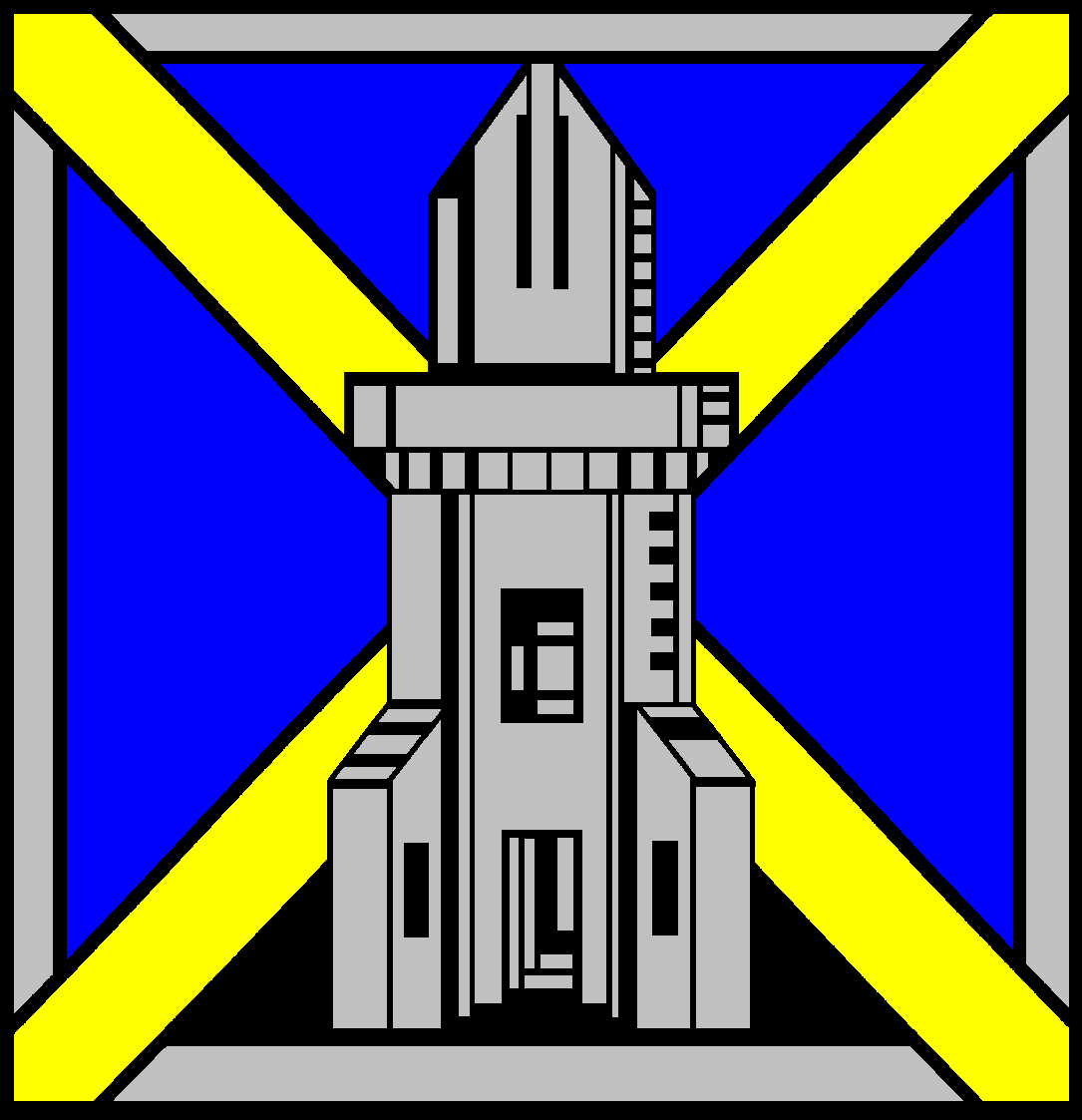  Mearns Academy Prefect ApplicationApplications Due: 18 March 2019Applications can be emailed to katherine.nepute@aberdeenshire.gov.uk or handed in to Mrs MearnsExample 1What do you think is the role of a prefect?I believe that the role of a prefect is to look after the general wellbeing of the school and those in it with a firm yet fair attitude. A prefect should welcome all visitors and newcomers to the school and represent the school to show how good of a school we are. What are your strengths and abilities that will help you be a good prefect?I believe that I am good with people, and that I am not afraid to talk to someone. This would be good for a prefect as with this, officiating at a post or conversation with a visitor will be easier and provide a sense of authority and certainty. Additionally, I believe that I am responsible in my actions and decisions. This is good because a prefect is someone who you look to rely on and someone who should get their job done effectively and efficiently. This is, in my opinion, is one of the main jobs of a prefect. Finally, I think that I am considerate towards others. This is an important aspect to have as a prefect, as a prefect is there to look after the wellbeing of pupils in the school. A prefect is someone you should be able to approach and being kind mannered helps with this.What activities have you been involved in at school? I have been involved with activities throughout my years as a Mearns Academy pupil. One of which is taking part in the Young Musician of the Year competitions, and in my most recent year, reached the final eight. Additionally, I have represented the school through the football team. Furthermore, I was involved with the school basketball and finally, I have spoken to parents at a P7 event with regards to my experience in Mearns Academy. If we were to speak to your teachers, what would they say about your behaviour and responsibility?I believe my teachers would say that I, in the class, am hardworking, responsible, and someone who can get the job done efficiently and effectively. Furthermore, I think that they would say that I am friendly and compassionate to my fellow peers. Example 2What do you think is the role of a prefect?I think the role of a prefect is someone who is trusted to be respectful, responsible and will follow the rules and  the code of conduct to make our school a better and nice place to be. It is someone who can be a role model and set an example for other students, someone who is happy to make the commitment and use their time for prefect duties because they believe the prefect system makes our school a more enjoyable and better place for everyone. I would comply to all those things as well as being well mannered, determined and would respect each person and their individual needs. I also believe it is a great opportunity to develop my own personal skills to help me later on in life as well as helping others. What are your strengths and abilities that will help you be a good prefect?I am committed and trustworthy as show by my running, I have been doing athletics and running for 6 years and have competed in a national level races which wouldn’t have happened without commitment and dedication. I am polite and respectful which will help me set a good example to other pupils in the school. I am confident and capable of leading a group and speaking in public as shown by the Dragons Den event I participated in and the club we then led as a result of the funding we won. I believe I am a well-rounded individual because as well as being actively involved in sporting activities, I also play the flute and piano, working my way through the exams in these instruments. Overall, I am caring, well behaved and motivated individual who would work hard to be a good prefect. What activities have you been involved in at school? In school I have participated in Rock Challenge each year, working with pupils from all year groups to prepare a performance to represent our school. I took part in the Dragons Den event last year where we did a presentation to get funding for lacrosse equipment, once we got the equipment we set up and ran the club with the aim to encourage more girls to get involved in sports. I have started my bronze Duke of Edinburgh qualification and I am hoping to carry that through to do silver and gold in the future. Outside school I have helped out in primary school cross country events by marshalling and pacing as well as representing Mearns Academy in cross country events such as Balmoral 2.5k and the Lathallan cross country event. If we were to speak to your teachers, what would they say about your behaviour and responsibility?My recent school report shows my behaviour and effort is consistently at a high standard as I got all 1’s for behaviour and effort with the exception of one 2 for effort in music and that I would be a good role model for other pupils within the school. I have always been happy to take on any responsibilities asked of me by any teacher or group leader. My teachers have said I am well mannered, hardworking, respectful and caring towards all my peers and teachers.  